Introduction Southeastern Vermont Watershed Alliance’s (SeVWA) water quality monitoring program (WQMP) was made possible in 2016 by the LaRosa Partnership Program, dedicated teams of local volunteers, and E. coli analysis services provided by the laboratory at the Connecticut River Watershed Council (CRWC) in Greenfield, MA. SeVWA’s membership contributions and dues, funds contributed by some towns in southeast Vermont, and funds provided by a few businesses and organizations helped to support this program. The 2016 monitoring season was organized and run by SeVWA’s WQMP Coordinator, Ryan O’Donnell, the WQMP Committee and Local Stream Teams. They were assisted by EcoAmericorps member Andrew Nguyen. In 2016, 40 volunteers monitored 30 sites that were sampled every two weeks on Wednesday mornings. All sites were scheduled to be sampled six times for E. coli, total nitrogen, total phosphorous, turbidity, and specific conductivity. Andrew Nguyen assisted with processing the E. coli samples at the CRWC lab. In 2010, Laurie Callahan was successful at procuring an incubator to be utilized by the CRWC lab through the EPA Region 1 Equipment Loan grant program. This incubator, in addition to CRWC’s two incubators, ensures that CRWC will have adequate capacity for incubating SeVWA’s samples along with any other samples CRWC processes.Table  - 2016 Site RosterFigure 1 - Map of 2016 Sites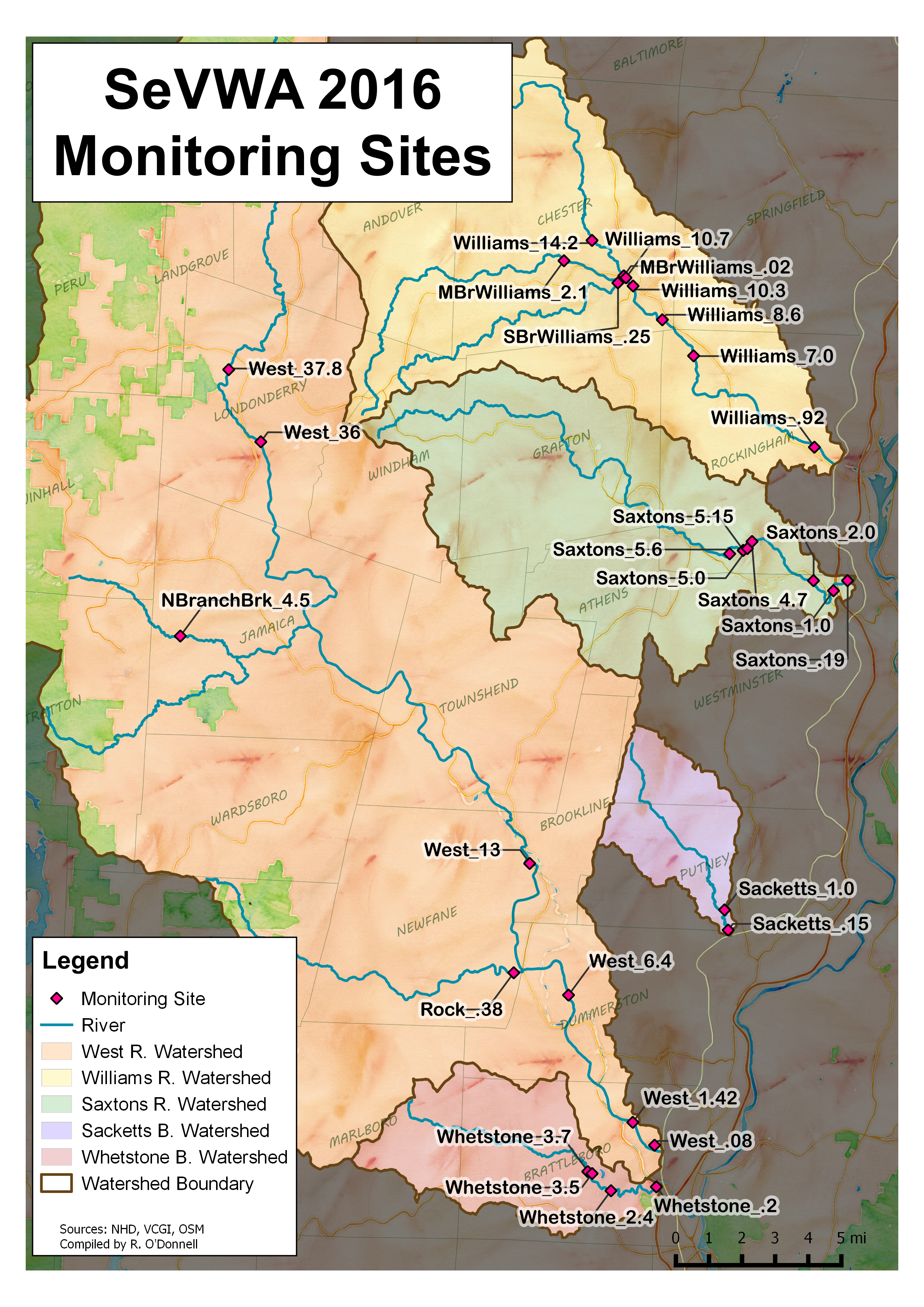 Table 2 - Sampling Dates & Parameters Measured, Sampled, or AnalyzedParameters: E. coli (EC), Total Nitrogen (TN), Total Phosphorous (TP), Turbidity (Tb), Specific Conductivity (C)Table 2 – ContinuedParameters: E. coli (EC), Total Nitrogen (TN), Total Phosphorous (TP), Turbidity (Tb), Specific Conductivity (C)Quality Assurance & DeterminationsTable 3 - Data CompletenessTable 4 - Quality Control CompletenessTable 5 - Relative Percent Difference (RPD)RPD formula used: In 2016, SeVWA collected samples to test for E. coli, total nitrogen (TN), total phosphorous (TP), turbidity, and specific conductivity; volunteers also recorded air and water temperature measurements at each site using and alcohol thermometer while collecting their samples. E. coli samples were analyzed by the CRWC lab in Greenfield, MA; TN, TP, and turbidity samples were analyzed by the Vermont Environmental and Agricultural Laboratory (VAEL); and conductivity samples were analyzed by SeVWA. Field Duplicates: Most field duplicates were within acceptable RPD goals except for 8 sets of duplicates (see Table 5 - Relative Percent Difference (RPD)). No results were rejected due to exceeding the RPD goal. One duplicate E. coli was rejected because it was swapped with a field blank. See the discussion of QA anomalies below for more information. All RPD means for the 2016 season were within acceptable ranges. Field Blanks: Most field blanks were at or below the detection limit for all parameters.  One TP blank and one E. coli blank were rejected due to apparent data mix-ups. See the discussion of QA anomalies below for more information. E. coli: All E. coli samples were delivered to the CRWC lab within the 6 hours of sample collection and were set up for testing within the allotted 8-hour time frame. Although not all samples were below 4C upon delivery, all samples showed evidence of cooling during transport. The CRWC lab met all other QA criteria for E. coli testing. One E. coli field duplicate and one blank were rejected due to an apparent data mix-up. All E. coli field duplicates were below or near the RPD goal of 50% for samples ≥25 MPN or 125% for <25 MPN.Total Nitrogen: No TN results were rejected. One sample bottle was empty upon receipt presumably due to an improperly tightened cap. Two TN field duplicates exceeded the RPD goal of 20% but were at or near the detection limit and accepted.Total Phosphorous: Two TP results were rejected due to an apparent mix-up. All other TP field duplicates were below the RPD goal of 30%. 1 TP sample we submitted received no result and was presumably empty upon arrival. 13 TP vials were broken on August 31st when the courier dropped our cooler while in transit. See QA anomaly discussion below for more information.Turbidity: In January 2015, e-mail discussions between SeVWA and Jim Kellogg resulted in SeVWA deciding to accept turbidity RPD values of up to 50% for initial values below 2 NTU in addition to the accepted RPD goal of up to 15%. After still inconsistent RPD results for several years, SeVWA did its own turbidity analysis in 2015 with more success with consistent duplicate results. In 2016, SeVWA decided to send its turbidity samples to VAEL. All turbidity field duplicates met the newer RPD goals except for 2 which were accepted due to approaching the detection limit of the test. See QA anomaly discussion below for more information.Specific Conductivity: SeVWA continued conductivity analysis in 2016. Conductivity results were recorded on a log sheet for each analysis run and those log sheets are retained with field data sheets from the same sampling day. Several bottles used for conductivity analysis broke over the season and no conductivity samples from August 31st were tested due to equipment malfunction. No conductivity results were rejected. SeVWA does not have information regarding RPD criteria for conductivity but all RPDs were ≤4% except for 1 duplicate pair which was at 79%; the original sample was accepted. See QA anomaly discussion below for more information.Temperature: All thermometers used for air and water temperatures were calibrated with a NIST thermometer at the CRWC laboratory before the 2016 monitoring season began.Sampling sites’ data completeness was at 95% for E. coli and turbidity, 96% for TN, 89% for TP, and 74% for conductivity (see Table 3 - Data Completeness). In previous years, SeVWA had 5 scheduled sampling days plus a final E. coli only day that was used as a make-up day for anyone that had missed a previous sampling event. This year, SeVWA scheduled the full suite of parameters for 6 sampling days. Overall, 8 sampling events were missed at a site for the season. The lower TP completeness can mostly be attributed to the courier dropping and breaking 13 TP vials. All parameters failed to meet the QC goal of 10% for field duplicates (see Table 4 - Quality Control Completeness). The field duplicate schedule was developed rounding down to 3 per sampling event; the highest possible QC percentage using this schedule is 8% which all parameters met or exceeded. All parameters failed to meet the QC goal of 10% for field blanks (see Table 4 - Quality Control Completeness). The field blank schedule was developed rounding down to 3 per sampling event; the highest possible QC percentage using this schedule is 8% which all parameters met or exceeded except for conductivity. One set of conductivity blanks was not collected and/or tested but it is unclear why from the notes available.QA Anomalies not resulting in data rejection:6/22/16, Williams_10.7 & QCA3, Turbidity – RPD exceeds goal of 105%, results are at and approaching the detection limit, results were not rejected7/6/16, Whetstone_3.7 & QCA5, E. coli – RPD exceeds goal of 50%, 95% confidence ratings overlap, results were not rejected7/20/16, Whetstone_2.4 & QCA8, Turbidity – RPD exceeds goal of 50%, results are at and approaching the detection limit, results were not rejected7/20/16, Whestone_2.4 & QCA8, Conductivity – no RPD goal but is well over typical RPD results at 79%, Whetstone_2.4 results consistent with upstream and downstream values, results were not rejected8/3/16, Saxtons_1.0 & QCA12, E. coli – RPD exceeds goal of 50%, Saxtons_1.0 results consistent with upstream and downstream values, results were not rejected8/31/16, Rock_.38, TN exceeds RPD goal of 20%, results consistent with previous sample values, result was not rejectedQA Anomalies resulting in data rejection:8/17/16, MBrWilliams_2.1, TP – Sample likely swapped with QCB14, result was rejected8/17/16, QCB14, TP – Sample likely swapped with MBrWilliams_2.1, result was rejected8/31/16, QCA18, E. coli – Sample likely swapped with QCB16, result was rejected8/31/16, QCB16, E. coli – Sample likely swapped with QCA18, result was rejectedPreliminary Synopsis of ResultsThis overview is intended as a preliminary synopsis of results generated by the project. A more descriptive data review for 2016 will be synthesized soon in SeVWa’s 2016 Summary Report. Full results can be found in the Appendix of this report.Results for all parameters are presented by watershed below. The following types of results are highlighted:E. coli statewide TMDL project areasE. coli geometric means exceeding the state standard of 235 MPNTN means exceeding 0.34 mg/L TP means exceeding the state standard of 27 μg/LTurbidity means exceeding 2 NTU (state standard is <5 for cold water streams)Top 10% of specific conductivity meansTable  - West River WatershedTable  - Williams River WatershedTable  - Saxtons RiverTable  - Sacketts BrookTable  - Whetstone BrookTable  - Flow ObservationsThe above table is a compilation of flow observations made by volunteers on their field sheets while collecting samples. During training and in notes on their field sheets, many volunteers voiced concerns about their ability to make this judgment correctly.Epilogue2016 proved to be an interesting and informative monitoring season due to the drought and extremely low water levels. Compared with previous years’ results, there were fewer results exceeding levels of concern and/or water quality standards. It is now possible to attribute many of the previously identified sites of concern to precipitation runoff and identify the sites that have persistent water quality issues even in low flow conditions. The following areas were of particular concern in 2016: the West River at mile 36 for E. coli; the Williams River in the vicinity of mile 10 for E. coli, below 8.6 for total nitrogen, and at 0.92 (Herricks Cove) for total phosphorous; the Sacketts brook below mile 1 for E. coli and at 0.15 for total nitrogen, and total phosphorous; and the Whetstone Brook at mile 2.4 (the Farmers Market) for E. coli, and mile 0.2 (behind the Brattleboro Food Co-op) for total nitrogen. As part of a grant from the EPA, SeVWA conducted an in-depth study of temperatures in the Whetstone Brook using in-stream temperature loggers at 6 sites. The study is planned to continue in 2017 along with targeted wet weather E. coli sampling and surfactant testing through the LaRosa Partnership Organizational Support grant.Starting in 2012, SeVWA’s E. coli results have been made available to the public through a variety of sources, including publishing on its website (http://www.sevwa.org), CTRiver.us, Facebook, iBrattleboro, and postings by volunteers at public information kiosks and near monitoring locations.   Since 2010, VT DEC and the Connecticut River Watershed Council have entered a services exchange agreement that has provided a collaboration that enhances SeVWA’s utilization of the CRWC laboratory in Greenfield, MA, for its E. coli testing. This report was produced to meet the requirements of the LaRosa Lab Services Partnership Program and is intended as a preliminary synopsis of results generated by the project. SeVWA plans to produce a 2016 summary report that will include a more descriptive data review including data from past years.Site IDSite NameCity/VillageLatitudeLongitudeWest_37.8West River, Above 38.5A New in 2016Londonderry43.21735-72.8225West_38.5AWest River, 1/2 way between Londonderry & South Londonerry, Rte 100 just below Rte100 bridgeLondonderry43.2103872.82441West_36West River, Rowes Rd.South Londonderry43.185-72.8026NBranchBrk_4.5North Branch Ball Mountain Brook, Pikes Falls swimming holeJamaica43.0976-72.8515West_13West River, Brookline bridge, Hill Rd.Brookline42.9959-72.6371West_6.4West River, Dummerston covered bridge swimming holeDummerston42.9368-72.6132Rock_.38Rock River, Indian Love Call swimming hole, just above West R. confluence & Rte30 bridgeNewfane42.94678-72.6467West_1.42West River, Swimming hole behind Brattleboro Professional CenterBrattleboro42.87967-72.5738West_.08West River, Milk House MeadowsBrattleboro42.8694-72.5605Whetstone_3.7Whetstone Brook, Vermont Land Trust Farm parcelBrattleboro42.85753-72.6013Whetstone_3.5Whetstone Brook, Below Ames Hill Tributary New in 2016Brattleboro42.85665 -72.59862Whetstone_2.4Whetstone Brook, Brattleboro Farmers Market, Western Ave.Brattleboro42.84894-72.5871Whetstone_.2Whetstone Brook, Behind the former Brattleboro CoopBrattleboro42.8507-72.5594Sacketts_1.0Sacketts Brook, End of Mill St New in 2016Putney42.97512-72.5178Sacketts_.15Sacketts Brook, Above I-91Putney42.96604-72.5156Williams_14.2Williams River, Church St.Chester43.2758-72.5994MBrWilliams_2.1Middle Branch Williams River, Blue Hill Rd. crossingChester43.26666-72.6166MBrWilliams_.02Middle Branch Williams River, Just above Williams R. confluenceChester43.2599-72.5798SBrWilliams_.25South Branch Williams River, Above Route 103 & above confluence with Middle Branch Williams RiverChester43.25674-72.5835Williams_10.7Williams River, Rainbow Rock swimming holeChester43.25903-72.5785Williams_10.3Williams River, Below Chester WWTFChester43.25537-72.5741Williams_8.6Williams River, At railroad bridge below Missing Link Rd. & just below Halls BrookChester43.24018-72.5561Williams_7.0Williams River, Bartonsville bridgeRockingham43.224-72.5369Williams_.92Williams River, Golden Hill Rd. swimming holeRockingham43.18295-72.4627Saxtons_5.6Saxtons River, Stickney's field swimming holeSaxtons River43.13507-72.5147Saxtons_5.15Saxtons River, Just above Saxtons River village WWTFSaxtons River43.13661-72.5064Saxtons_5.0Saxtons River, Below Saxtons River village WWTF Dropped Mid-2106Saxtons River43.13743-72.5038Saxtons_4.7Saxtons River, Off of Oak St, Below Main St Bridge New in 2016 to replace Saxtons_5.0Westminster43.14059 -72.50097Saxtons_2.0Saxtons River, Between I-91 and VT-121 Bridges New in 2016Rockingham43.12301-72.4633Saxtons_1.0Saxtons River, Below Twin FallsWestminster43.11847-72.451Saxtons_.19Saxtons River, "Sandy beach", just south of Bellows Falls & just above Rte 5 bridgeWestminster43.123-72.4424Site ID6/22/20166/22/20166/22/20166/22/20166/22/20167/6/20167/6/20167/6/20167/6/20167/6/20167/20/20167/20/20167/20/20167/20/20167/20/2016Site IDECTNTPTbCECTNTPTbCECTNTPTbCWest_37.8●●●●●●●●●●●●●●●West_38.5A●●●●●●●●●●●●●●●West_36●●●●●●●●●●●●●●West_13●●●●●●●●●●●●●●●West_6.4●●●●●●●●●●●●●●●West_1.42●●●●●●●●●●●●●●●West_.08●●●●●●●●●●●●●●●NBranchBrk_4.5●●●●●●●●●●Rock_.38●●●●●●●●●●MBrWilliams_2.1●●●●●●●●●●●●●●●MBrWilliams_.02●●●●●●●●●●●●●●●SBrWilliams_.25●●●●●●●●●●●●●●●Williams_14.2●●●●●●●●●●●●●●●Williams_10.7●●●●●●●●●●●●●●●Williams_10.3●●●●●●●●●●●●●●●Williams_8.6●●●●●●●●●●Williams_7.0●●●●●●●●●●●●●●●Williams_.92●●●●●●●●●●Saxtons_5.6●●●●●●●●●●●●●●●Saxtons_5.15●●●●●●●●●●●●●●●Saxtons_5.0●●●●●●●●●●Saxtons_4.7●●●●●Saxtons_2.0●●●●●●●●●●●●●●●Saxtons_1.0●●●●●●●●●●●●●●●Saxtons_.19●●●●●●●●●●●●●●●Sacketts_1.0●●●●●●●●●●●●●●●Sacketts_.15●●●●●●●●●●●●●●●Whetstone_3.7●●●●●●●●●●●●●●●Whetstone_3.5●●●●●●●●●●●●●●●Whetstone_2.4●●●●●●●●●●●●●●●Whetstone_.2●●●●●●●●●●●●●●●Site ID8/3/20168/3/20168/3/20168/3/20168/3/20168/17/20168/17/20168/17/20168/17/20168/17/20168/31/20168/31/20168/31/20168/31/20168/31/2016Site IDECTNTPTbCECTNTPTbCECTNTPTbCWest_37.8●●●●●●●●●●●●West_38.5A●●●●●●●●●●●●●●West_36●●●●●●●●●●●●●●West_13●●●●●●●●●●●●●●West_6.4●●●●●●●●●●●●●●West_1.42●●●●●●●●●●●●●West_.08●●●●●●●●●●●●●NBranchBrk_4.5●●●●●●●●●●●●●Rock_.38●●●●●●●●●●●●●●MBrWilliams_2.1●●●●●●●●●●●●●●MBrWilliams_.02●●●●●●●●●●●●●●SBrWilliams_.25●●●●●●●●●●●●●●Williams_14.2●●●●●●●●●●●●●●Williams_10.7●●●●●●●●●●●●●Williams_10.3●●●●●●●●●●●●●Williams_8.6●●●●●●●●●Williams_7.0●●●●●●●●●●●●●●Williams_.92●●●●●●●●●Saxtons_5.6●●●●●●●●●●●●●●Saxtons_5.15●●●●●●●●●●●●●Saxtons_5.0Saxtons_4.7●●●●●●●●●Saxtons_2.0●●●●●●●●●●●●●●Saxtons_1.0●●●●●●●●●●●●●●Saxtons_.19●●●●●●●●●●●●●Sacketts_1.0●●●●●●●●●●●●●Sacketts_.15●●●●●●●●●●●●●●Whetstone_3.7●●●●●●●●●●●●●●Whetstone_3.5●●●●●●●●●●●●●●Whetstone_2.4●●●●●●●●●●●●●Whetstone_.2●●●●●●●●●●●●●ParameterAnalyzed By# Anticipated Samples (including QC)# Valid Samples Collected & Analyzed (including QC)% CompleteE. ColiCRWC21620595%Total NitrogenVAEL21620896%Total PhosphorousVAEL21619289%TurbidityVAEL21620695%Specific ConductivitySeVWA21616074%ParameterParameterParameterParameterParameterE. ColiTNTPTurbCondTotal Number of Samples205208194206160Total Number of Field Duplicates1718151815% of Field Dups (Goal is ≥ 10%)8%9%8%9%9%Total Number of Field Blanks1617151711% of Field Blanks (Goal is ≥ 10%)8%8%8%8%7%Site IDDateCRWCVAELVAELVAELSeVWASite IDDateE. coliTNTPTurbSpec.Cond.Williams_7.06/22/201629%1%2%33%1%West_1.426/22/201651%0%1%11%0%Williams_10.76/22/201617%3%9%105%0%West_37.87/6/20169%13%10%9%0%Whetstone_3.77/6/201658%0%6%3%1%Saxtons_5.67/6/201638%7%9%26%1%West_367/20/20160%9%16%Whetstone_2.47/20/201615%4%17%92%79%Saxtons_4.77/20/201616%0%17%30%1%West_138/3/201617%4%6%5%1%Sacketts_1.08/3/201620%3%2%39%2%Saxtons_1.08/3/2016116%15%5%5%4%Rock_.388/17/201618%0%26%50%0%Williams_14.28/17/201627%123%14%25%2%West_.088/17/20160%0%8%24%1%NBranchBrk_4.58/31/201622%9%0%MBrWilliams_.028/31/201631%8%15%Rock_.388/31/2016158%17%Mean RPDMean RPD29%20%10%29%7%RPD GoalRPD Goal≤50%≤20%≤30%≤15%NDRPD GoalRPD Goal≤125 %≤20%≤30%≤50%NDRPD GoalRPD Goal(< 25 mpn)≤20%≤30%(< 2 NTU)NDSite IDE. Coli.(mpn/100ml)E. Coli.(mpn/100ml)TN(mg-N/l)TN(mg-N/l)TP(μg P/L)TP(μg P/L)Turbidity(NTU)Turbidity(NTU)Spec.Cond.(μS/cm)Spec.Cond.(μS/cm)WaterTemp(°C)Site IDGeo.MeanNMeanNMeanNMeanNMeanNMeanWest_37.853.750.17611.861.00588418.3West_38.5A100.160.16612.361.02688418.2West_36247.160.15611.460.88589417.6West_1397.760.21613.661.90693419.8West_6.477.260.20612.461.75695520.1West_1.4292.960.22613.852.04696519.4West_.08138.660.20614.952.73697421.8NBranchBrk_4.569.850.2657.340.425283415.6Rock_.3849.150.12513.150.80588418.0Site IDE. Coli.(mpn/100ml)E. Coli.(mpn/100ml)TN(mg-N/l)TN(mg-N/l)TP(μg P/L)TP(μg P/L)Turbidity(NTU)Turbidity(NTU)Spec.Cond.(μS/cm)Spec.Cond.(μS/cm)WaterTemp(°C)Site IDGeo.MeanNMeanNMeanNMeanNMeanNMeanMBrWilliams_2.168.560.1067.360.666137517.4MBrWilliams_.02188.360.1768.060.626153516.7SBrWilliams_.2530.460.1268.660.356124516.2Williams_14.2165.360.1569.960.41696517.0Williams_10.7309.160.2768.950.546149517.3Williams_10.3269.460.26618.850.666131517.0Williams_8.6144.440.79412.941.074159216.8Williams_7.0168.960.79610.160.846162318.0Williams_.9243.140.54433.041.604162320.0Site IDE. Coli.(mpn/100ml)E. Coli.(mpn/100ml)TN(mg-N/l)TN(mg-N/l)TP(μg P/L)TP(μg P/L)Turbidity(NTU)Turbidity(NTU)Spec.Cond.(μS/cm)Spec.Cond.(μS/cm)WaterTemp(°C)Site IDGeo.MeanNMeanNMeanNMeanNMeanNMeanSaxtons_5.6105.860.14610.060.956108517.3Saxtons_5.15110.760.14612.150.946113516.8Saxtons_5.066.720.22214.520.672128218.0Saxtons_4.7120.730.15317.131.503100217.2Saxtons_2.0147.060.14614.161.296123518.5Saxtons_1.0127.360.14613.261.276123518.5Saxtons_.19139.860.20614.051.166137518.1Site IDE. Coli.(mpn/100ml)E. Coli.(mpn/100ml)TN(mg-N/l)TN(mg-N/l)TP(μg P/L)TP(μg P/L)Turbidity(NTU)Turbidity(NTU)Spec.Cond.(μS/cm)Spec.Cond.(μS/cm)WaterTemp(°C)Site IDGeo.MeanNMeanNMeanNMeanNMeanNMeanSacketts_1.01449.960.25619.152.286186516.7Sacketts_.15918.560.35664.363.916199517.3Site IDE. Coli.(mpn/100ml)E. Coli.(mpn/100ml)TN(mg-N/l)TN(mg-N/l)TP(μg P/L)TP(μg P/L)Turbidity(NTU)Turbidity(NTU)Spec.Cond.(μS/cm)Spec.Cond.(μS/cm)WaterTemp(°C)Site IDGeo.MeanNMeanNMeanNMeanNMeanNMeanWhetstone_3.7153.760.2169.460.676144517.3Whetstone_3.5149.460.24611.460.376151516.1Whetstone_2.4243.160.28610.650.196174516.3Whetstone_.2219.760.42610.650.416235417.2Site ID22-Jun22-Jun6-Jul6-Jul20-Jul3-Aug3-Aug17-Aug17-Aug31-AugWest_37.8BaseBaseBaseBaseBaseFreshetFreshetBaseBaseNot RecordedWest_38.5ABaseBaseBaseBaseBaseFreshetFreshetBaseBaseNot RecordedWest_36BaseBaseNot RecordedNot RecordedBaseFreshetFreshetBaseBaseNot RecordedWest_13BaseBaseBaseBaseBaseFreshetFreshetBaseBaseBaseWest_6.4BaseBaseBaseBaseBaseFreshetFreshetFreshetFreshetBaseWest_1.42BaseBaseBaseBaseBaseFreshetFreshetBaseBaseBaseWest_.08Not RecordedNot RecordedBaseBaseBaseRegulatedRegulatedBaseBaseBaseNBranchBrk_4.5BaseBaseNot RecordedNot RecordedBaseBaseBaseBaseBaseBaseRock_.38BaseBaseBaseBaseNot RecordedFreshetFreshetFreshetFreshetBaseMBrWilliams_2.1BaseBaseBaseBaseBaseBaseBaseFreshetFreshetBaseMBrWilliams_.02BaseBaseBaseBaseBaseBaseBaseBaseBaseBaseSBrWilliams_.25BaseBaseBaseBaseNot RecordedBaseBaseBaseBaseBaseWilliams_14.2Not RecordedNot RecordedBaseBaseBaseFreshetFreshetBaseBaseBaseWilliams_10.7BaseBaseNot RecordedNot RecordedBaseFreshetFreshetBaseBaseBaseWilliams_10.3BaseBaseBaseBaseBaseFreshetFreshetBaseBaseBaseWilliams_8.6BaseBaseNot RecordedNot RecordedBaseFreshetFreshetNot RecordedNot RecordedBaseWilliams_7.0BaseBaseBaseBaseBaseFreshetFreshetBaseBaseBaseWilliams_.92BaseBaseNot RecordedNot RecordedBaseNot RecordedNot RecordedBaseBaseNot RecordedSaxtons_5.6BaseBaseBaseBaseFreshetFreshetFreshetFreshetFreshetBaseSaxtons_5.15BaseBaseBaseBaseBaseFreshetFreshetBaseBaseBaseSaxtons_5.0Not RecordedNot RecordedBaseBaseBaseFreshetFreshetNot RecordedNot RecordedBaseSaxtons_2.0BaseBaseBaseBaseBaseFreshetFreshetBaseBaseBaseSaxtons_1.0BaseBaseBaseBaseBaseFreshetFreshetBaseBaseBaseSaxtons_.19BaseBaseBaseBaseBaseFreshetFreshetBaseBaseBaseSacketts_1.0BaseBaseBaseBaseNot RecordedFreshetFreshetBaseBaseBaseSacketts_.15Not RecordedNot RecordedBaseBaseBaseNot RecordedNot RecordedBaseBaseBaseWhetstone_3.7BaseBaseBaseBaseBaseFreshetFreshetBaseBaseBaseWhetstone_3.5BaseBaseBaseBaseBaseBaseBaseBaseBaseBaseWhetstone_2.4BaseBaseBaseBaseBaseBaseBaseBaseBaseBaseWhetstone_.2Not RecordedNot RecordedBaseBaseBaseFreshetFreshetFreshetFreshetBaseColor Key:Color Key:High FlowsHigh FlowsModerate FlowsModerate FlowsModerate FlowsLow FlowsLow FlowsNot RecordedNot Recorded